Spolek Domovina ruku v ruce se Spolkem Život pořádajíKateřinské posvícení22. 11. 2019 od 17:00 hodinKinokavárna BIO LUŽ Dolní Podlužík tanci, zpěvu i poslechu zahraje harmonikář Míra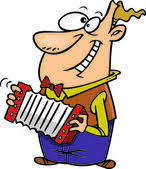 Dobrovolný příspěvek na muziku vítán.Za 50,- Kč posvícenská husa a koláč 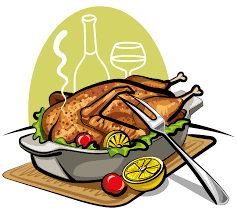 Jídla, pití bude dost, smíchu, tance téžvítán bude každý host, no tak už se těš. A na Svatou Kateřinu nezalezem pod peřinu!